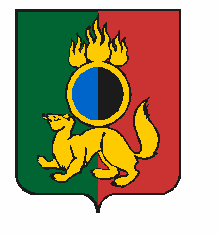 ГЛАВА ГОРОДСКОГО ОКРУГА ПЕРВОУРАЛЬСКРАСПОРЯЖЕНИЕг. ПервоуральскОб утверждении порядка согласования содержания видеоматериалов, направленных на противодействие идеологии терроризма В соответствии с пунктом 3 вопроса IV Протокола № 1 
от 02 марта 2018 года совместного заседания антитеррористической комиссии в Свердловской области и оперативного штаба в Свердловской области от 21 февраля 2018 года:Согласование содержания видеоматериалов антитеррористической направленности, разработанных в городском округе Первоуральск, осуществлять по средствам электронной почты, прямой рассылкой в адрес специалиста Департамента информационной политики Свердловской области Рахматуллиной Регины Рамзилевны 
(rakhmatullina-rr@egov66.ru).Ответственным за согласование видеоматериалов, направленных на противодействие идеологии терроризма, с Департаментом информационной политики Свердловской области, назначить главного специалиста Администрации городского округа Первоуральск Сычеву Наталью Михайловну.Настоящее распоряжение разместить на официальном сайте городского округа Первоуральск (www.prvadm.ru).Контроль за исполнением настоящего распоряжения возложить на Управляющего делами Администрации городского округа Первоуральск Агееву Е.В.Временно исполняющий полномочияГлавы городского округа Первоуральск 	И.В. Кабец07.05.2018№133